Найди отличия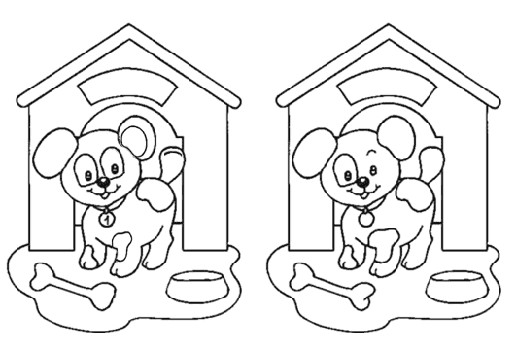 Заполни квадраты  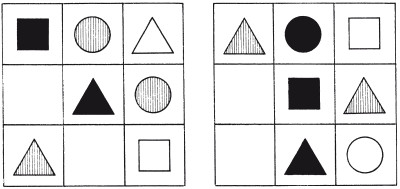 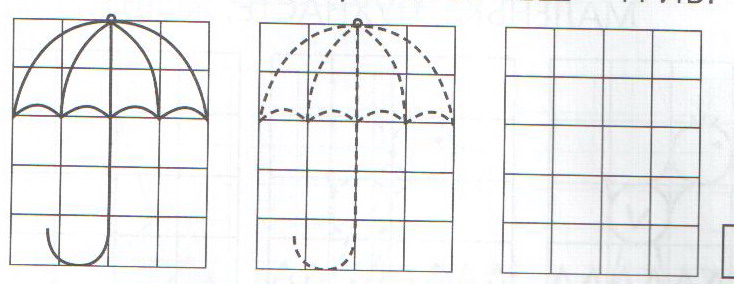 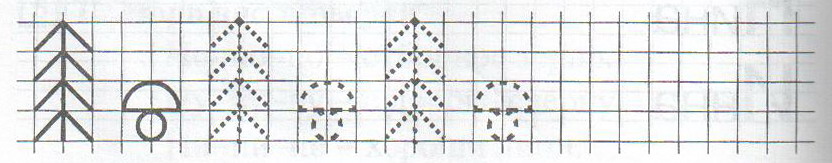 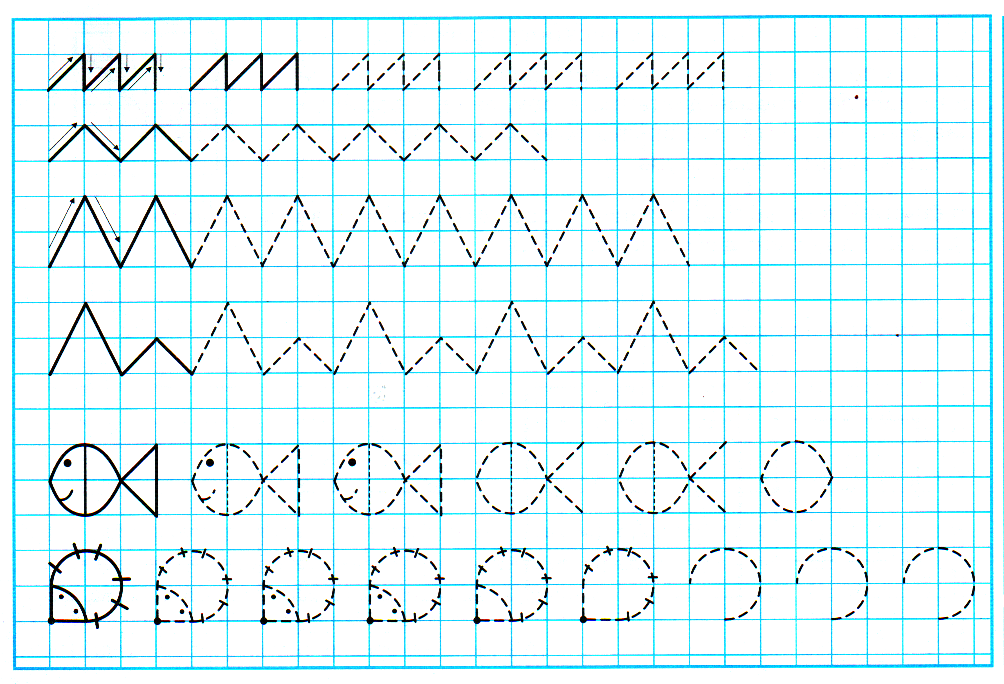 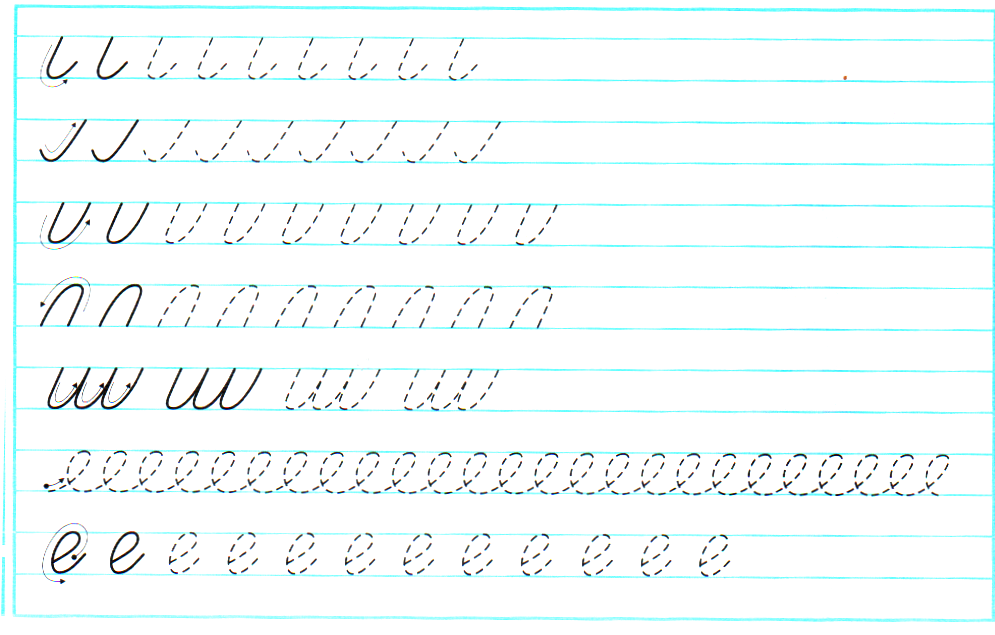 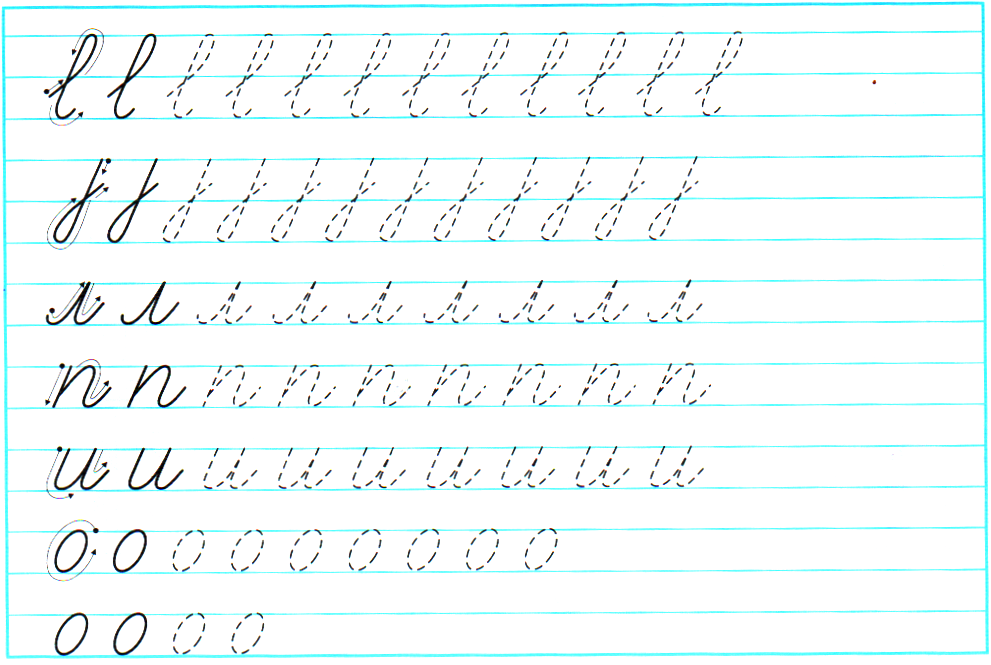 	Заштрихуй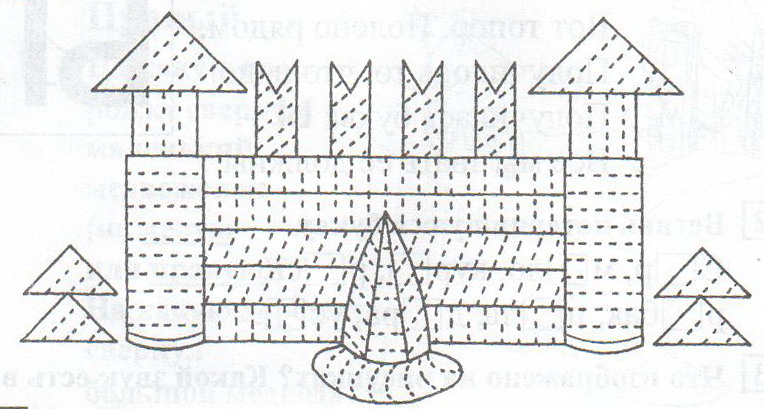 Пройди по лабиринту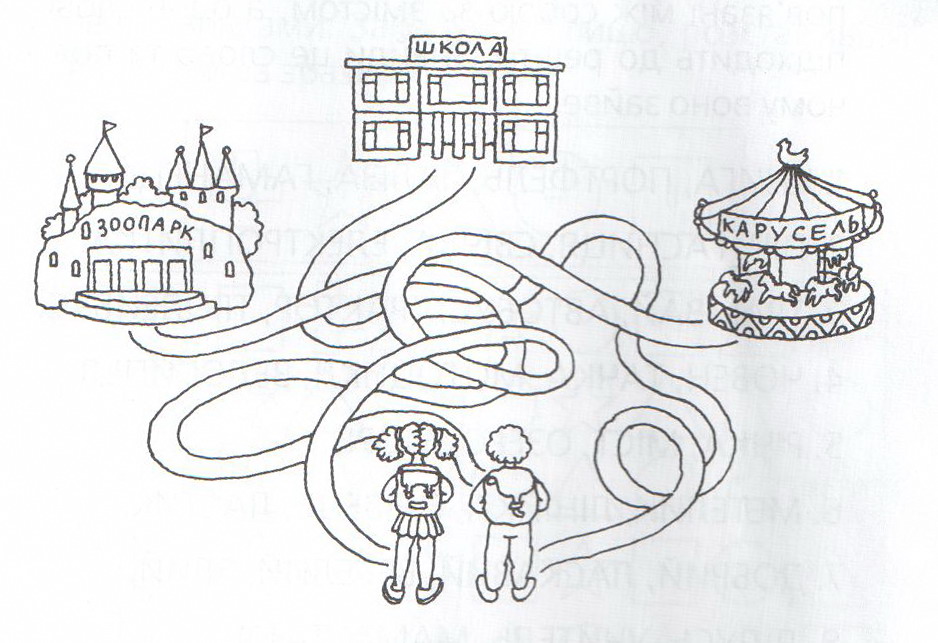 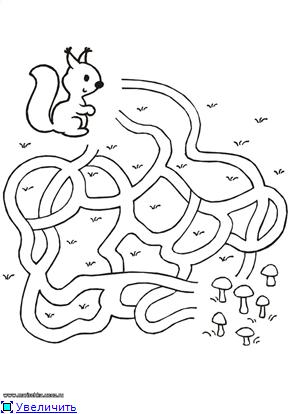 Найди, что с чем будет сочетаться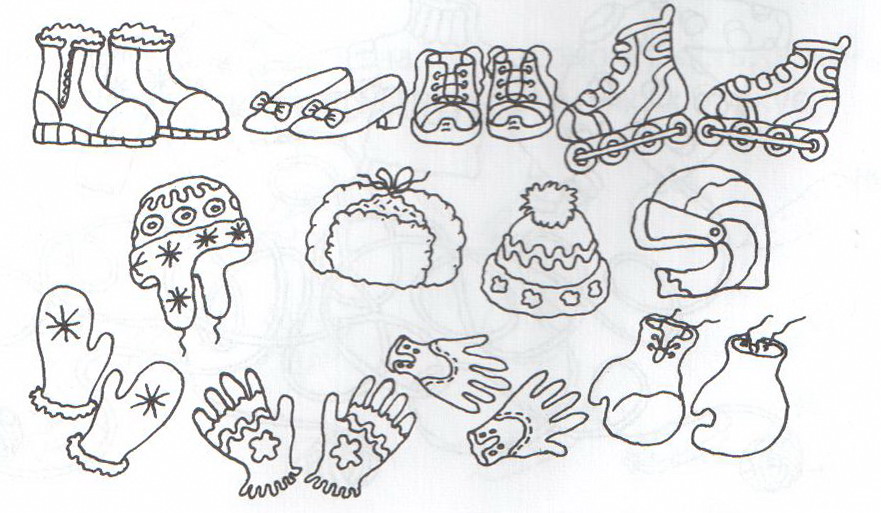 Подбери кармашек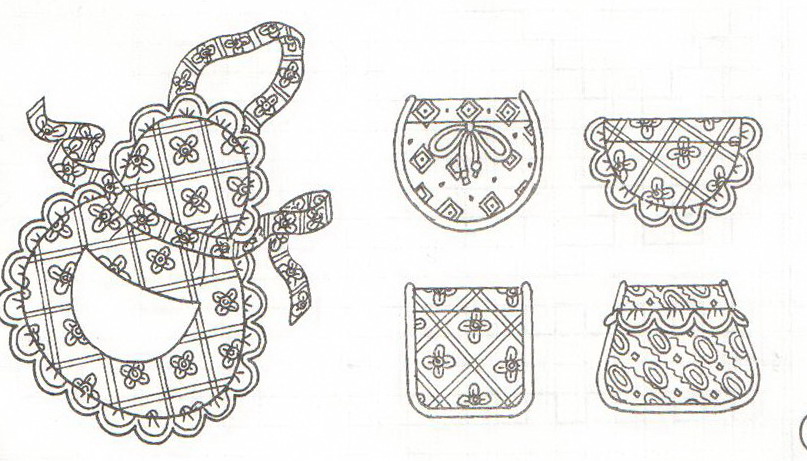 